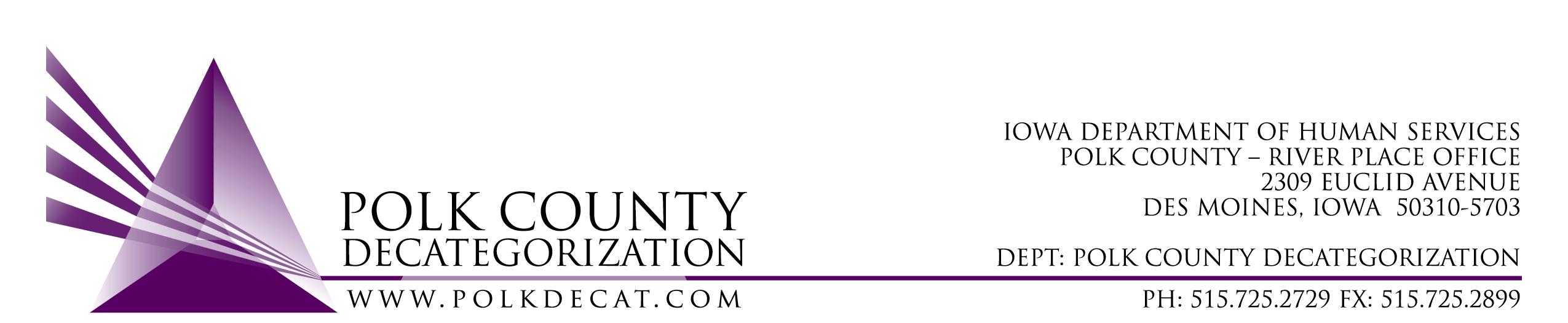 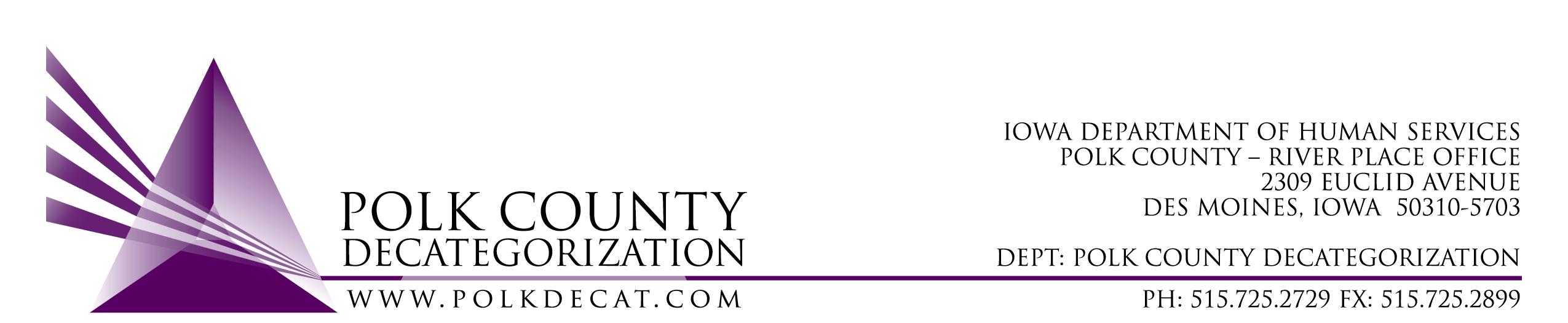 Special POLK DECAT EXECUTIVE COMMITTEEThursday, January 17, 20208:00 – 8:15 amCall in 1-866-685-1580, Pass code 000 999 0270#	MEETING A G E N D ANext meeting: February 13, 2020, 10:00 am, Polk County River Place, Conference Room 3.  Call to order: Time _________  Eric KoolDiscussion and vote: DCAT5-21-045, Refugee Immigrant Guide RFP. *1st_________    2nd __________   Approve: Y/NAllAdjourn: Time ___________*1st_________    2nd __________   Approve: Y/NEric Kool